There will be a meeting of the Louisiana Statewide Independent Living Council on Thursday-Friday, April 9-10th, 2015 at 9:00 am to 4:30 p.m. at the New Horizons Independent Living Center (NHILC) located at 1111A Hawn Avenue, Shreveport, LA 71107. Agenda – DAY 1Call to OrderIntroductions Old BusinessApproval of prior meeting minutesMembershipPartner UpdatesGODA (Governor’s Office of Disability Affairs) – Ellis Roussel, Executive DirectorLRS – Mark Martin, DirectorCILs (Centers for Independent Living) – Gale Dean, NHILC DirectorMitch Granger, SLIC DirectorNew BusinessFiscal year 2015-2016 Meeting Dates and LocationsQuarterly Budget updateFiscal year 2015-2016 SILC Budget - DraftGuest SpeakerNHILC Consumer TestimoniesMitch IddinsScott WellsAdjournFor additional information or to request accommodations, please contact SILC Program Coordinator, Sara Spencer at 225-219-9479 or sara.spencer@la.gov. There will be a meeting of the Louisiana Statewide Independent Living Council on Thursday-Friday, April 9-10th, 2015 at 9:00 am to 12:00 p.m. at the New Horizons Independent Living Center (NHILC) located at 1111A Hawn Avenue, Shreveport, LA 71107. Agenda – DAY 2Call to OrderIntroductions SPIL (State Plan)How CILs relate to the SPIL (State Plan)2014-2016 SPIL (State Plan) Update2017-2019 SPIL (State Plan) PlanningAdjournFor additional information or to request accommodations, please contact SILC Program Coordinator, Sara Spencer at 225-219-9479 or sara.spencer@la.gov. 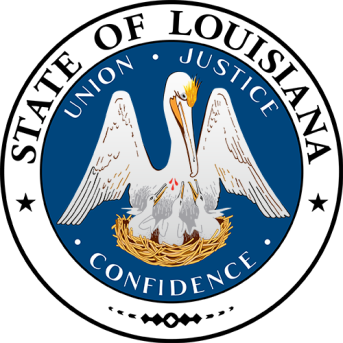 Statewide Independent Living CouncilOPEN MEETING NoticeStatewide Independent Living CouncilOPEN MEETING NoticeStatewide Independent Living CouncilOPEN MEETING NoticeStatewide Independent Living CouncilOPEN MEETING Notice